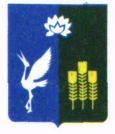 АДМИНИСТРАЦИЯКРАСНОКУТСКОГО СЕЛЬСКОГО ПОСЕЛЕНИЯСПАССКОГО МУНИЦИПАЛЬНОГО РАЙОНАПРИМОРСКОГО КРАЯПОСТАНОВЛЕНИЕ В соответствии с Федеральным законом от 06.10.2003г №131-ФЗ «Об общих принципах организации местного самоуправления в РФ», Уставом Краснокутского сельского поселения, руководствуясь постановлением администрации Краснокутского сельского поселения от 30.01.2017 № 4 «Об утверждении порядка и сроков представления, рассмотрения и оценки предложений заинтересованных лиц, предложений граждан, организаций о включении  в муниципальную программу  и общественного обсуждения проекта муниципальной программы «Формирование современной городской среды на 2020-2027 годы», в целях представления, рассмотрения и оценки предложений граждан, организаций о включении  в муниципальную программу «Формирование современной городской среды на 2020-2027 годы», администрация Краснокутского сельского поселенияПОСТАНОВЛЯЕТ:Провести на территории Краснокутского сельского поселения общественные обсуждения проекта Программы  «Формирование современной городской среды Краснокутского сельского поселения» на 2020-2027 годы проводимые в порядке, установленном для публичных слушаний, с 10 января 2020 года до 10 февраля 2020 года.Настоящее постановление вступает в силу со дня опубликования в газете «Горизонт» и подлежит размещению на официальном сайте Администрации Краснокутского сельского поселения Спасского муниципального района Приморского края в сети Интернет краснокутское.рф.Контроль за исполнением настоящего постановления оставляю за собой.Глава Краснокутского сельского поселения		                   	            А.Б. Петриченко      Извещение о проведении на территории Краснокутского сельского поселения общественного обсуждения проекта Программы  «Формирование современной городской среды Краснокутского сельского поселения» на 2020-2027 годыОбсуждение проекта муниципальной программы «Формирование современной городской среды Краснокутского сельского поселения» на 2020-2027 годы»  исполнитель администрация Краснокутского сельского поселения Спасского муниципального района Приморского края, ответственное лицо глава Краснокутского сельского поселения Петриченко Александр Борисович, тел (842352) 93-2-00. Администрация Краснокутского сельского поселения предлагает принять участие в обсуждении проекта Программы «Формирование современной городской среды Краснокутского сельского поселения» на 2020-2027 годы     1.Всем заинтересованным лицам учреждений, организаций, предприятий, общественных объединений, предпринимателям, зарегистрированным на территории Краснокутского сельского поселения в рамках обсуждения Программы. Одновременно с предложениями представляется протокол общего собрания, от организаций-исполнителей – дизайн-проект. В дизайн-проект благоустройства включается текстовое и визуальное описание проекта благоустройства, в том числе концепция проекта и перечень (в том числе визуализированный) элементов благоустройства, предполагаемых к размещению на соответствующей территории.     2. Всем заинтересованным лицам, зарегистрированным на территории Краснокутского сельского поселения в рамках обсуждения Программы о включении дворовых территорий. С целью формирования Программы просим внести предложения заинтересованных лиц о включении дворовых территорий в Программу. К предложениям прилагаются следующие документы: протокол общего собрания собственников помещений в каждом многоквартирном доме, оформленные в соответствии с законодательством, решение собственников каждого здания и сооружения, расположенных в границах дворовой территории; согласованная с заинтересованными лицами схема изображения дворовой территории (с границами дворовой территории) с обозначением мероприятий, предлагаемых к выполнению, в том числе с указанием объемов планируемых работ).Ознакомиться с проектом документа можно здесь (краснокутское.рф). Общественное обсуждение проводится с 10.01.2020 года по 10.02.2020 года.С целью изучения общественного мнения относительно данного документа.Замечания и предложения принимаются администрацией Краснокутского сельского поселения в рабочие дни с 9-00 часов до 17-00 часов (перерыв с 13 часов до 14 часов) по адресу: Спасский район, с.Красный Кут, ул. Октябрьская 8а, приемная администрации поселения. Телефон для справок (842352) 93-2-00, электронный адрес: ksp8_08@mail.ru10 января 2020 года          с. Красный Кут                           № 2/1О проведении на территории Краснокутского сельского поселения общественного обсуждения проекта Программы «Формирование современной городской среды Краснокутского сельского поселения» на 2020-2027 годы.Приложение №1к  постановлению   администрацииКраснокутского  сельского   поселения от 10.01.2020  № 2/1                                                     